1. ЦЕЛИ И ЗАДАЧИ1.1. Повышение роли физической культуры и спорта во всестороннем и гармоничном развитии личности, укрепление здоровья, формирование здорового образа жизни среди подростков, молодежи и населения.
1.2. Популяризация здорового образа жизни в средствах массовой информации, через рекламу бодибилдинга и фитнеса, как наиболее эффективных средств оздоровления населения.
1.3. Выявление лучших спортсменов.1.4. Привлечение населения к занятиям физической культурой и спортом на примере соревнующихся спортсменов.2. МЕСТО ПРОВЕДЕНИЯСоревнования и регистрация участников проходят по адресу: Московская область, Дмитровский р-он, г. Дмитров, ул. Профессиональная, д. 25, СК «Парк Экстрим».Регистрация участников - с 9.00 до 12.00. Начало соревнований - 14.00. Участникам соревнований необходимо прислать заявки на участие по электронной почте на адрес электронной почты: dudushkinff-GP@yandex.ru3. УЧАСТНИКИК соревнованиям допускаются мужчины и женщины старше 18 лет. Стартовый взнос участника составляет 1500 рублей.4. СОРЕВНОВАТЕЛЬНЫЕ НОМИНАЦИИФитнес-бикини:Соревнования проводятся в трех ростовых категориях: до 163 см, до 169 см, свыше 169 см и в абсолютном первенстве. Количество категорий может быть увеличено, в случае большого количества участниц.Соревнования проводятся по правилам соревнований ФББР/IFBB.Men’s Physique (пляжный бодибилдинг): Соревнования проводятся в трех ростовых категориях: до 178 см, свыше 178 см и в абсолютном первенстве.Соревнования проводятся по правилам соревнований ФББР/IFBB.Женский фитнес:Соревнования проводятся в абсолютной категории.Соревнования проводятся по правилам соревнований ФББР/IFBB.Бодибилдинг:Соревнования проводятся двух весовых категориях: до 90 кг, свыше 90 кг в и абсолютном первенстве. Количество категорий может быть увеличено в случае большого количества участников.Соревнования проводятся по правилам соревнований ФББР/IFBB.Классик физик:Соревнования проводятся в абсолютной категории.Соревнования проводятся по правилам соревнований ФББР/IFBB.Бодифитнес:Соревнования проводятся в абсолютной категории.Соревнования проводятся по правилам соревнований ФББР/IFBB.Вэлнес (Wellness):Соревнования проводятся в абсолютной категории.Соревнования проводятся по правилам соревнований ФББР/IFBB.5. ПОРЯДОК ОПРЕДЕЛЕНИЯ ПОБЕДИТЕЛЕЙ И НАГРАЖДЕНИЕПобедители в соревнованиях определяются, согласно правилам IFBB, по наименьшей итоговой сумме мест. Участники, занявшие 1, 2, 3 места в категориях награждаются медалями и денежными призами. Победители в абсолютных первенствах награждаются кубками и денежными призами.Денежные призы распределяются согласно следующей таблице:6. ОРГАНИЗАТОРЫСоревнования организуют ФБМО совместно с ООО «ГЕОН».Главный судья соревнований – судья МК Дудушкин Роман Николаевич, dudushkinff-GP@yandex.ruГлавный секретарь – судья ВК Каменский Вячеслав Владимирович.	Предварительная регистрация участников производится на сайте: www.geonlab.ru (необходимо перейти по ссылке: www.geonlab.ru/dffreg/)На всех официальных соревнованиях по решению IFBB запрещено использовать пачкающие кремообразные гримы (типа “DREAM TAN”). При обнаружении за кулисами судьей при участниках использования запрещенного грима, спортсмену разрешается привести свой грим в порядок, если это не нарушает регламента соревнований. Если это нарушение будет обнаружено на сцене, то участник отстраняется от соревнований.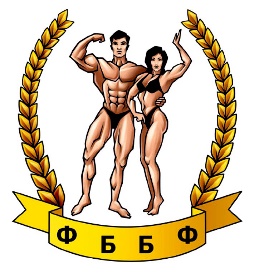 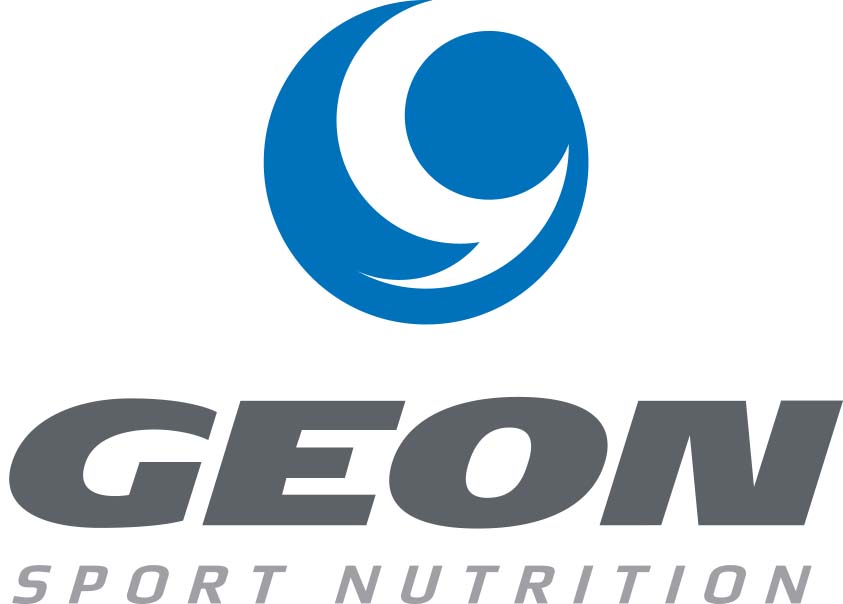 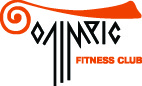 «УТВЕРЖДАЮ»Президент Федерации бодибилдингаМосковской области (ФБМО)_________________В.В. Каменский«______» __________________2019 г.«УТВЕРЖДАЮ»Президент Федерации бодибилдингаМосковской области (ФБМО)_________________В.В. Каменский«______» __________________2019 г.«уТВЕРЖДАЮ»Председатель оргкомитета________________Р.Н. Дудушкин    «_____» ________________2019 г.«уТВЕРЖДАЮ»Председатель оргкомитета________________Р.Н. Дудушкин    «_____» ________________2019 г.ПОЛОЖЕНИЕ О ПРОВЕДЕНИИ ОТКРЫТЫХ соревнованийпо фитнесу, пляжному бодибилдингу и фитнес-бикини “grand-prix Dudushkin fitnessfamily”16 марта 2019 годаПОЛОЖЕНИЕ О ПРОВЕДЕНИИ ОТКРЫТЫХ соревнованийпо фитнесу, пляжному бодибилдингу и фитнес-бикини “grand-prix Dudushkin fitnessfamily”16 марта 2019 годаПОЛОЖЕНИЕ О ПРОВЕДЕНИИ ОТКРЫТЫХ соревнованийпо фитнесу, пляжному бодибилдингу и фитнес-бикини “grand-prix Dudushkin fitnessfamily”16 марта 2019 годаПОЛОЖЕНИЕ О ПРОВЕДЕНИИ ОТКРЫТЫХ соревнованийпо фитнесу, пляжному бодибилдингу и фитнес-бикини “grand-prix Dudushkin fitnessfamily”16 марта 2019 годаПОЛОЖЕНИЕ О ПРОВЕДЕНИИ ОТКРЫТЫХ соревнованийпо фитнесу, пляжному бодибилдингу и фитнес-бикини “grand-prix Dudushkin fitnessfamily”16 марта 2019 годаМестоНоминацияНоминацияНоминацияНоминацияНоминацияНоминацияНоминацияМестоФитнес- бикиниMen’s PhysiqueЖенский фитнесБодибил-дингКлассик физикБодифит-несВэлнес (Wellness)Абс.30 00020 000-50 00015 00015 00010 000110 00010 00040 00015 00025 0005 00020 00010 00033 0003 00010 0005 000